, donne lecture du rapport suivant :Chers collègues,Par délibération D2021-6-4-3 du 24 juin 2021, le conseil communautaire a voté la modification du nombre des « autres membres » du Bureau communautaire fixant celui-ci à 6 membres. Faisant suite à la démission de Mme Isabelle BACHELOT de son mandat de conseillère communautaire en date du 15 novembre 2021, il est proposé au Conseil Communautaire de bien vouloir : Procéder à l’élection d’un conseiller communautaire de Valdallière en qualité de 4ème « autre membre » du Bureau communautaire.Le Bureau communautaire, réuni en séance le 10 janvier 2022, propose la candidature de M. Jean-Paul ANGENEAU.Modalités de l’élection :Les Vice-présidents et éventuels autres membres du bureau sont élus selon les mêmes modalités que le Président (art. L. 2122-4, L.2122-7 et L. 2122-7-1 du CGCT applicables conformément aux dispositions prévues à l’article L. 5211-2 du CGCT). L’élection se déroule au scrutin secret, uninominal à la majorité absolue. Si après deux tours de scrutin, aucun candidat n’a obtenu la majorité absolue, il est procédé à un troisième tour de scrutin et l’élection a lieu à la majorité relative. En cas d’égalité de suffrages, le plus âgé est déclaré élu.Aucun acte formel de candidature n’est obligatoire préalablement à l’élection.Pour les opérations de vote il convient de nommer des assesseurs. M. le Président propose au Conseil communautaire de nommer deux assesseurs et fait appel à candidature :Mme Marie-Line LEVALLOISMme Natacha MASSIEU M. le Président informe les conseillers communautaires des modalités liées au déroulement des opérations de vote : Afin de respecter les mesures sanitaires et de limiter les risques de contamination liés à la pandémie de Covid-19 :il est demandé aux conseillers de bien vouloir utiliser leur stylo personnel (du gel hydro alcoolique sera mis à disposition des conseillers qui le souhaitent), les bulletins seront déposés sur les tables des conseillers. Il ne sera pas remis d’enveloppe,l’urne et la feuille d’émargement seront présentées à la table de chaque conseiller par les assesseurs, l’assesseur constatera que le conseiller a déposé lui-même le bulletin dans l’urne. Il conviendra que le conseiller porteur d’un ou deux pouvoirs en informe l’assesseur au moment du passage de l’urne, le nombre éventuel des conseillers qui ne souhaitent pas prendre part au vote est enregistré au procès-verbal, après le vote du dernier conseiller, les assesseurs procèderont immédiatement au dépouillement des bulletins de vote. Les bulletins qui ont été déclarés nuls par les assesseurs  en application de l’article L. 66 du code électoral sont  sans exception signés par les assesseurs et annexés au procès-verbal avec mention de la cause de leur annexion.  Les bulletins déclarés nuls sont alors placés dans une enveloppe close jointe au procès-verbal portant l’indication du scrutin concerné.Election :M. le Président demande aux conseillers communautaires, candidats au poste de 4ème autre membre du Bureau de l’Intercom de la Vire au Noireau de se déclarer. Un temps d’attente suffisant est respecté pour permettre aux candidats de se déclarer.Se sont déclarés candidats : M. Frédéric BROGNIART, Maire de Valdallière et Vice-Président de l’Intercom de la Vire au Noireau, informe le Conseil Communautaire de la déclaration de candidature de 
M. Jean-Paul ANGENEAU, conseiller communautaire de la commune de Valdallière qui n’a pas pu assister à cette présente séance.Résultats de chaque tour de scrutinPremier tour de scrutin :Le dépouillement du vote a donné les résultats suivants : Proclamation de l’élection M. Jean-Paul ANGENEAU est proclamé 4ème autre membre du Bureau.Autoriser le versement d’une indemnité à ce membre du Bureau qui sera subordonnée à un arrêté de délégation de fonction du Président, eu égard à la délibération 
n° D2020-7-2-5 du 16 juillet 2020 fixant les indemnités de fonction des membres du Bureau communautaire.Arrêté en séance les jour, mois et an susdits Au registre suivent les signatures.Le Président,M. Marc ANDREU SABATER#signature#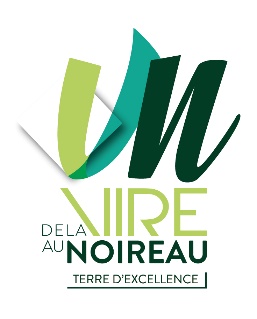 Nombre de membres en exercice : 61 Nombre de membres présents : 48Nombre de membres ayant 
donné pouvoir : 6Nombre de membres excusés : 4Nombre de membres absents : 3Date de convocation : 21 janvier 2022Acte rendu exécutoire après visa du contrôle de légalité le :et affichage le :REPUBLIQUE FRANCAISEDEPARTEMENT DU CALVADOSCOMMUNAUTE DE COMMUNES INTERCOM DE LA VIRE AU NOIREAUDélibérationsConseil CommunautaireSéance du Jeudi 27 Janvier 2022 L’an 2022, le 27 janvier à 20h30, le conseil communautaire de l’Intercom de la Vire au Noireau s’est réuni en salle municipale du Vaudeville à Vire, lieu choisi afin de pouvoir respecter les préconisations sanitaires liées à la pandémie de la Covid-19, sous la présidence de M. Marc ANDREU SABATER, Président. Les convocations individuelles et l’ordre du jour ont été transmis par mail et par courrier aux conseillers communautaires le 21 janvier 2022.La convocation et l’ordre du jour ont été affichés sur le site internet et au siège de l’Intercom de la Vire au Noireau le 
21 janvier 2022.M. Corentin GOETHALS a été nommé secrétaire de séance  conformément aux dispositions de l’article L.2121-15 du CGCT applicable à l’EPCI en vertu de l’article L. 5211-1 du CGCT.Objet : Election d’un conseiller communautaire de Valdallière délégué au Bureau communautaireObjet : Election d’un conseiller communautaire de Valdallière délégué au Bureau communautaireNoms des ConseillersPrésentsExcusésExcusésExcusésAbsentsNoms des ConseillersPrésents* Représenté(e) par :                           (en vertu de l’article 
L5211-6)*A donné pouvoir à : (article L. 2121-20, applicable en vertu de l’article L. 5211-1 du CGCT)  N'étant ni représenté par un suppléant et/ou n'ayant pas donné pouvoirAbsentsCONDE-EN-NORMANDIECONDE-EN-NORMANDIECONDE-EN-NORMANDIECONDE-EN-NORMANDIECONDE-EN-NORMANDIECONDE-EN-NORMANDIEM. Xavier ANCKAERTXMme Nathalie BOUILLARD X : M. Pascal DALIGAULTMme Catherine CAILLYX : Mme Valérie DESQUESNEM. Pascal DALIGAULT XM. Sylvain DELANGEXMme Valérie DESQUESNE XM. Jean ELISABETH XMme Najat LEMERAY XLA VILLETTELA VILLETTELA VILLETTELA VILLETTELA VILLETTELA VILLETTEM. Daniel BREARDX : M. Arnaud BREARDPERIGNYPERIGNYPERIGNYPERIGNYPERIGNYPERIGNYM. Jean-Christophe MEUNIERXNoms des ConseillersPrésentsExcusésExcusésExcusésAbsentsNoms des ConseillersPrésents* Représenté(e) par :                           (en vertu de l’article 
L5211-6)*A donné pouvoir à : (article L. 2121-20, applicable en vertu de l’article L. 5211-1 du CGCT)  N'étant ni représenté par un suppléant et/ou n'ayant pas donné pouvoirAbsentsPONTECOULANTPONTECOULANTPONTECOULANTPONTECOULANTPONTECOULANTPONTECOULANTM. Jean-Pierre MOURICEXSAINT-DENIS-DE-MERESAINT-DENIS-DE-MERESAINT-DENIS-DE-MERESAINT-DENIS-DE-MERESAINT-DENIS-DE-MERESAINT-DENIS-DE-MEREM. Manuel MACHADOXTERRES-DE-DRUANCETERRES-DE-DRUANCETERRES-DE-DRUANCETERRES-DE-DRUANCETERRES-DE-DRUANCETERRES-DE-DRUANCEM. Jean TURMEL XBEAUMESNILBEAUMESNILBEAUMESNILBEAUMESNILBEAUMESNILBEAUMESNILM. Gilles PORQUETXCAMPAGNOLLESCAMPAGNOLLESCAMPAGNOLLESCAMPAGNOLLESCAMPAGNOLLESCAMPAGNOLLESMme Catherine GOURNEY LECONTE XLANDELLES-ET-COUPIGNYLANDELLES-ET-COUPIGNYLANDELLES-ET-COUPIGNYLANDELLES-ET-COUPIGNYLANDELLES-ET-COUPIGNYLANDELLES-ET-COUPIGNYM. Denis JOUAULT XLE MESNIL-ROBERTLE MESNIL-ROBERTLE MESNIL-ROBERTLE MESNIL-ROBERTLE MESNIL-ROBERTLE MESNIL-ROBERTM. Jean-Claude RUAULTXNOUES-DE-SIENNENOUES-DE-SIENNENOUES-DE-SIENNENOUES-DE-SIENNENOUES-DE-SIENNENOUES-DE-SIENNEMme Coraline BRISON- VALOGNESXM. Olivier JEANNEAUXMme Colette JOUAULT XMme Bernadette LEROYXM. Georges RAVENELXPONT-BELLANGERPONT-BELLANGERPONT-BELLANGERPONT-BELLANGERPONT-BELLANGERPONT-BELLANGERM. Christian MARIETTEX : M. Denis JOUAULTSAINT-AUBIN-DES-BOISSAINT-AUBIN-DES-BOISSAINT-AUBIN-DES-BOISSAINT-AUBIN-DES-BOISSAINT-AUBIN-DES-BOISSAINT-AUBIN-DES-BOISM. Maurice ANNEXSAINTE-MARIE-OUTRE-L'EAUSAINTE-MARIE-OUTRE-L'EAUSAINTE-MARIE-OUTRE-L'EAUSAINTE-MARIE-OUTRE-L'EAUSAINTE-MARIE-OUTRE-L'EAUSAINTE-MARIE-OUTRE-L'EAUMme Catherine GARNIERXSOULEUVRE-EN-BOCAGESOULEUVRE-EN-BOCAGESOULEUVRE-EN-BOCAGESOULEUVRE-EN-BOCAGESOULEUVRE-EN-BOCAGESOULEUVRE-EN-BOCAGEMme Annick ALLAINXM. Alain DECLOMESNILXM. Régis DELIQUAIREXM. Didier DUCHEMINXM. Marc GUILLAUMINXM. Francis HERMONXMme Marie-Line LEVALLOISXM. Eric MARTINXMme Natacha MASSIEUXMme Sandrine SAMSONXMme Cyndi THOMASX : M. Eric MARTINNoms des ConseillersPrésentsExcusésExcusésExcusésAbsentsNoms des ConseillersPrésents* Représenté(e) par :                           (en vertu de l’article 
L5211-6)*A donné pouvoir à : (article L. 2121-20, applicable en vertu de l’article L. 5211-1 du CGCT)  N'étant ni représenté par un suppléant et/ou n'ayant pas donné pouvoirAbsentsVALDALLIEREVALDALLIEREVALDALLIEREVALDALLIEREVALDALLIEREVALDALLIEREM. Jean-Paul ANGENEAUXM. Frédéric BROGNIART XMme Caroline CHANU XMme Marie-Françoise DAUPRATXM. Gilles FAUCONXMme Brigitte MENNIERXMme Sabrina SCOLAXVIRE NORMANDIEVIRE NORMANDIEVIRE NORMANDIEVIRE NORMANDIEVIRE NORMANDIEVIRE NORMANDIEM. Marc ANDREU SABATERXMme Marie-Noëlle BALLEXM. Lucien BAZINXMme Marie-Ange CORDIERX : M. Corentin GOETHALSM. Serge COUASNONXMme Nicole DESMOTTESXMme Sylvie GELEZXM. Corentin GOETHALSXMme Catherine MADELAINEXM. Gilles MALOISELXM. Pascal MARTINX : M. Serge COUASNONM. Gérard MARYXMme Marie-Odile MORELXMme Valérie OLLIVIERXM. Régis PICOTXMme Jane PIGAULTXMme Annie ROSSIXM. Guy VELANYXTOTAL471643Nombre de Membres en exerciceNombre de Membres en exercice61616161Nombre de conseillers présentsNombre de conseillers présents48484848QuorumEn raison de la période de crise sanitaire liée à la pandémie de la COVID-19, le quorum est fixé à un tiers des membres en exercice présents (article 2 de l'Ordonnance n°2020-391 du 1er avril 2020 IV de l'article 6 de la Loi n°2020-1379 du 14 novembre 2020V de l'article 10 de la Loi n°2021-1465 du 10 novembre 2021) QuorumEn raison de la période de crise sanitaire liée à la pandémie de la COVID-19, le quorum est fixé à un tiers des membres en exercice présents (article 2 de l'Ordonnance n°2020-391 du 1er avril 2020 IV de l'article 6 de la Loi n°2020-1379 du 14 novembre 2020V de l'article 10 de la Loi n°2021-1465 du 10 novembre 2021) 21212121Nombre de votants 
(conseillers présents + pouvoirs*)
*En raison de la période de crise sanitaire liée à la pandémie de la COVID-19, et jusqu'à la fin de l'état d'urgence sanitaire, un conseiller peut-être porteur de deux pouvoirs
(article 2 de l'Ordonnance n°2020-391 du 1er avril 2020 
IV de l'article 6 de la Loi n°2020-1379 du 14 novembre 2020
V de l'article 10 de la Loi n°2021-1465 du 10 novembre 2021)  Nombre de votants 
(conseillers présents + pouvoirs*)
*En raison de la période de crise sanitaire liée à la pandémie de la COVID-19, et jusqu'à la fin de l'état d'urgence sanitaire, un conseiller peut-être porteur de deux pouvoirs
(article 2 de l'Ordonnance n°2020-391 du 1er avril 2020 
IV de l'article 6 de la Loi n°2020-1379 du 14 novembre 2020
V de l'article 10 de la Loi n°2021-1465 du 10 novembre 2021)  54545454Nombre de conseillers présents n’ayant pas pris part au vote et mention de leurs noms : ………………………………………………………………………………………………………………………………………………………………Nombre de votants (bulletins déposées dans l’urne) :54Nombre de suffrages déclarés nuls par les assesseurs :0Nombre de suffrages déclarés blancs par les assesseurs :13Nombre de suffrages exprimés [b-(c+d)]41Majorité absolue 21INDIQUER LE NOM LE PRENOM DES CANDIDATS(dans l’ordre alphabétique)NOMBRE DE SUFFRAGES OBTENUSNOMBRE DE SUFFRAGES OBTENUSINDIQUER LE NOM LE PRENOM DES CANDIDATS(dans l’ordre alphabétique)En chiffresEn toutes lettresM. ANGENEAU Jean-Paul40QuaranteMme CHANU Caroline1UnVOTEVote ordinaire à main levée : Vote ordinaire à main levée : Vote ordinaire à main levée : Vote ordinaire à main levée : Vote ordinaire à main levée : Vote ordinaire à main levée : Pour :54Contre :0Abstentions :0        Adopté à la majorité               Adopté à l’unanimité             Non adopté        Adopté à la majorité               Adopté à l’unanimité             Non adopté        Adopté à la majorité               Adopté à l’unanimité             Non adopté        Adopté à la majorité               Adopté à l’unanimité             Non adopté        Adopté à la majorité               Adopté à l’unanimité             Non adopté        Adopté à la majorité               Adopté à l’unanimité             Non adopté